HUDEBNÍ NAUKA OSOBLAHA přípravné studiumzadání na týden 30. března - 5. dubna 20201. Dopiš řádky not g1, a1 (1. a 2. řádek)2. Napiš noty, které už známe do 4. řádku (podle 3. řádku)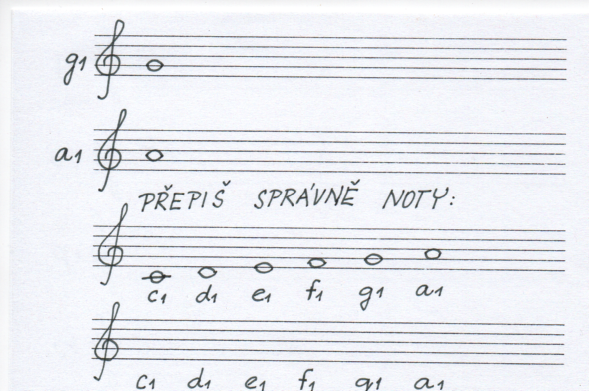 Návod: Prosím, stranu vytiskněte nebo úkol napište na linkovaný papír ze sešitu (případně si notovou osnovu narýsujte). Vypracujte úkol, vyfoťte a fotografii hotového úkolu pošlete zpět nejpozději do neděle 5. 4. 2020 na e-mail: simona.martikanova@zusma.cz